NoticeI am writing to inform you that the exhibition that was scheduled to take place on 3rd and 4th May, 2023 has been postponed due to the forecast of bad weather. We regret any inconvenience this may caused.We understand that many of you have invested time, effort and resources into preparing for the exhibition, and we want to assure you that we are committed to ensure that the event will be success. However, the safety of our stakeholders and visitors is our top priority, and we cannot risk their wellbeing in such unfavorable weather.We are closely monitoring the weather conditions and will inform you of the new date for the exhibition as soon as the situation improves. We appreciate your patience and understanding in this matter.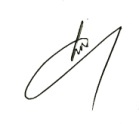     Coordinator